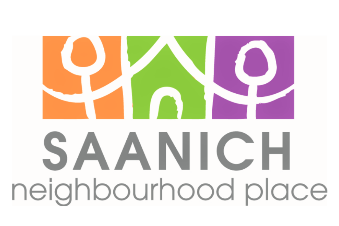 Saanich Neighbourhood Place2022/23 AGM AgendaSeptember 26, 2023 5:30 pm
Acknowledgement of Indigenous lands & Welcome - ErinMessage from the Chair – ErinPresentation and approval of the 2023 AgendaApproval of the 2021/2022 AGM minutesPresentation of the Financial Statements - DentonMotion to approve statementsMotion to appoint AuditorsMotion to set membership fees for 2023/2024BylawsPresentation and motion to approve revised bylaws - DotanStrategic planPresentation of the 2023-2026 SNP Strategic Plan - DotanPresentation of the Annual Report – CorinneStaff Acknowledgement - ErinPresentation of the slate of directors for election - ErinMotion to accept the slate of board membersDotan AmitMarian DeMonyeDonna-Lynn ThorpeDenton GroseBarb DorringtonKim Morris* Nicholas McKnight* Fiona Fung* Open-* Open-* Open-Adjourn official AGMIntroduction of Guest Speaker: Lisa Mort-Putland